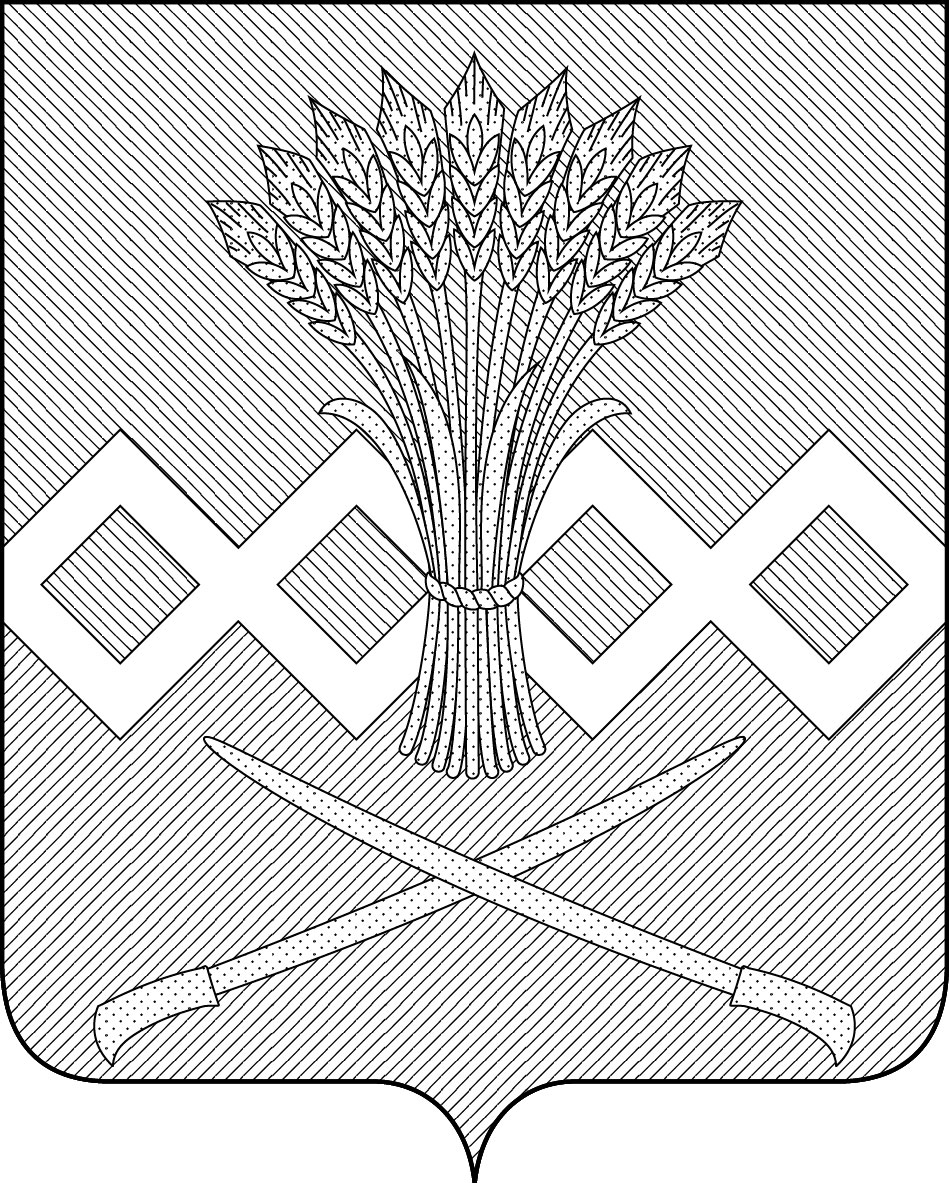 СОВЕТ КУЙБЫШЕВСКОГО СЕЛЬСКОГО ПОСЕЛЕНИЯ КАЛИНИНСКОГО  РАЙОНАРЕШЕНИЕ от 20.10.2023	                                                                              № 171хутор Гречаная БалкаО   внесении  изменений в решение  Совета Куйбышевского сельского поселения Калининского района  от  27 октября  2017 года  №123                  « О денежном содержании выборного должностного лица,осуществляющего свои полномочия на постоянной основе,  и муниципальных служащих Куйбышевского сельского поселения Калининского района»В соответствии со статьей 135 Трудового кодекса Российской Федерации, Уставом Куйбышевского сельского поселения Калининского района, решением Совета Куйбышевского  сельского поселения Калининского района от 19 декабря 2022 года № 131 «О бюджете Куйбышевского сельского поселения Калининского района на 2023 год» Совет Куйбышевского сельского поселения Калининского района РЕШИЛ:         1.Внести  в решение Совета Куйбышевского сельского поселения  Калининского района от  27 октября   2017 года  № 123 « О денежном содержании выборного должностного лица, осуществляющего свои полномочия на постоянной основе,  и муниципальных служащих Куйбышевского сельского поселения Калининского района » следующие изменения:1.1. Приложение  № 1   изложить в новой редакции   согласно приложению № 1. 1.2. Приложение  № 2   изложить в новой редакции  согласно приложению № 2.        2.  Обнародовать настоящее решение в установленном порядке.          3. Решение Совета Куйбышевского сельского поселения Калининского района от 22 февраля 2022 года «О   внесении  изменений в решение  Совета Куйбышевского сельского поселения Калининского района  от  27 октября  2017 года  №123  « О денежном содержании выборного должностного лица,осуществляющего свои полномочия на постоянной основе,  и муниципальных служащих Куйбышевского сельского поселения Калининского района» признать утратившим силу.       4. Настоящее решение вступает в силу со дня его обнародования и распространяется на правоотношения, возникшие с 1  октября 2023 года.	
Глава Куйбышевского сельского поселенияКалининского района		                                                  В.В. Смоленский              ПРИЛОЖЕНИЕ № 1                                               к решению Совета                                                      Куйбышевского сельского поселения                                          Калининского района                                                                от 20.10.2023  № 171                ПРИЛОЖЕНИЕ № 1                                               к решению Совета                                                      Куйбышевского сельского поселения                                          Калининского района                                                                от  27.10.2017  № 123РАЗМЕРЫ должностных окладов и ежемесячного денежного поощрения выборного должностного лица осуществляющего свои полномочия на постоянной основе, и муниципальных служащих Куйбышевского сельского поселения Калининского районаНачальник финансового отделаКуйбышевского сельского поселенияКалининского района                         				      О.Л. Саакова                 ПРИЛОЖЕНИЕ № 2                                               к решению Совета                                                      Куйбышевского сельского поселения                                          Калининского района                                                                от  20.10.2023 г.  № 171                ПРИЛОЖЕНИЕ № 2                                               к решению Совета                                                      Куйбышевского сельского поселения                                          Калининского района                                                                от  27.10.2017  № 123РАЗМЕРЫ  окладов за классный чин муниципальных служащих Куйбышевского сельского поселения Калининского районаНачальник финансового отделаКуйбышевского сельского поселенияКалининского района                         				      О.Л. СааковаНаименованиедолжностиДолжностной оклад(рублей в месяц)Ежемесячное денежное поощрение (должностных окладов)Глава муниципального образования90114,0Заместитель главы сельского поселения83661,8Начальник отдела7427   1,7Главный специалист6331   1,6Ведущий специалист5601   1,5Специалист  1 категории4871   1,4Наименованиеклассного чинаОклад за классный чин(рублей в месяц)Муниципальный советник 1 класса3470Муниципальный советник 2 класса3237Муниципальный советник 3 класса3004Советник муниципальной службы 1 класса2671Советник муниципальной службы 2 класса2438Советник муниципальной службы 3 класса2203Референт муниципальной службы 1 класса2087Референт муниципальной службы 2 класса1736Референт муниципальной службы 3 класса1618Секретарь муниципальной службы 1 класса1385Секретарь муниципальной службы 2 класса1269Секретарь муниципальной службы 3 класса1037